Dossier de candidature	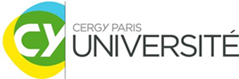 Diplôme Universitaire BAC+4Soins Palliatifs, Accompagnement, Chronicité et EthiqueCe dossier doit nous permettre de répondre plus efficacement à votre demande. Nous vous remercions d'en compléter le plus précisément possible les rubriques et de le retourner par mail ou courrier postal accompagné de : 1 CV, 1 lettre de motivation, 1 photocopie de tous les diplômes, 1 photo d’identité, 1 photocopie de votre pièce d’identité (CNI recto/verso ou passeport), 1 photocopie de votre carte vitale (recto/verso), pour les – de 25 ans 1 copie du certificat de participation à la JDC. Après étude de ce dossier, nous vous recontacterons.NOM D’USAGE...........................................................NOM PATRONYMIQUE  .......................................................................PRENOM ........................................................................................................................................................................DATE ET VILLE DE NAISSANCE .................................................. NATIONALITE..............................................................................N° SECURITE SOCIAL : ............................................................ ............................................................ ..................... .......TEL. PERS. ........................................................................ PROF. ....................................................................................PORTABLE  : ....................................................................................................................................................................ADRESSE PERSONNELLE ......................................................................................................................................................................................................................................................................................................................................MEL  : ............................................................................................................................................................................Comment avez-vous connu le DU Accompagnement et Soins Palliatifs ? O Par relation, précisez : ………………………………………….O En faisant une recherche sur Internet, précisez : …………………………….O Par les réseaux sociaux (Facebook, LinkedIn, etc.), précisez : …………………………………..O Par une publicité sur Internet, précisez :……………………O En consultant directement le site Internet de l’Université de Cergy-PontoiseO Par le service des Ressources HumainesO Salon, précisez lequel : ………………….	O Par un mailing	O Par la presse, précisez : ………………………………Autre (précisez) :..........................................................................................................................................................Vous exercez actuellement une activité professionnelleSecteur .........................................................................................................................................................................Fonction exercée .........................................................................................................................................................Missions principales.....................................................................................................................................................Vous êtes sans emploiÊtes-vous inscrit(e) au Pôle Emploi ? O Oui	O NonSi oui, adresse : ...........................................................................................................................................................Depuis quelle date : ....................................................................................................................................................L'objectif de cette rubrique est de permettre de faire l'inventaire de vos acquis par la formation. Selon votre projet, vous serez, par la suite, amené(e) à détailler et justifier tout ou partie des informations que vous allez fournir.Compléter le tableau suivant en commençant par les formations les plus récentes.Formations initiales et continues diplômantesFormations complémentairesQuel est votre projet professionnel ?...................................................................................................................................................................................................................................................................................................................................................................................................................................................................................................................................................................................................................................................................................................................................................................................................................................................................................................................................................................................................................................................................................................................................................................................................................................................................................................................................................................................................................................................................................................................................................................................................................................................................................................................................................................................................................................................................................................................................................................................................................................................................................................................................................................................................................................................................................................................................................................................................................................................................................................................................................................................................................................................................................................................................................................................................................................................................................................................................................................................................................................................................................................................................................................................................................................................................................................................................................................................................................................................................................................................................................................................................................................................................................................................................................................................................................................................................................................................................................................................................................................................................................................................................................................................................................................................................................................................................Quelle prise en charge financière envisagez-vous ? O Financement individuelO Financement entrepriseS’il s’agit d’un financement entreprise, veuillez s’il vous plait remplir la fiche annexe (fiche financement entreprise)S’il s’agit d’un financement individuel, cochez la case ci-dessous et indiquez le nombre de versements dans le cadre des facilités de paiement proposées (paiement en 3 fois maximum) :J’envisage l’autofinancement des frais de formation et souhaite payer en … fois. O Financement FONGECIF (ou autre OPCA)O Autre financement, précisez :...............................................................................................................................................................................................................................................................................................................................................................................................................................................................................................................................................................O 1 CV à jourO 1 lettre de motivationO 1 photocopie de tous vos diplômesO 1 photo d’identité (format électronique .JPG)O 1 photocopie d’une pièce d’identité (CNI recto/verso ou passeport) O 1 photocopie de la carte vitale (recto/verso)O pour les – de 25 ans 1 copie du certificat de participation à la JDC.Merci de nous transmettre ce dossier par mail.AnnéesEtablissement fréquentéIntitulé exact du diplômeType de Diplômeet niveau (Licence, Master)Diplôme obtenu Oui	NonDiplôme obtenu Oui	NonAnnéesNature de la formation et niveauDuréeOrganisme